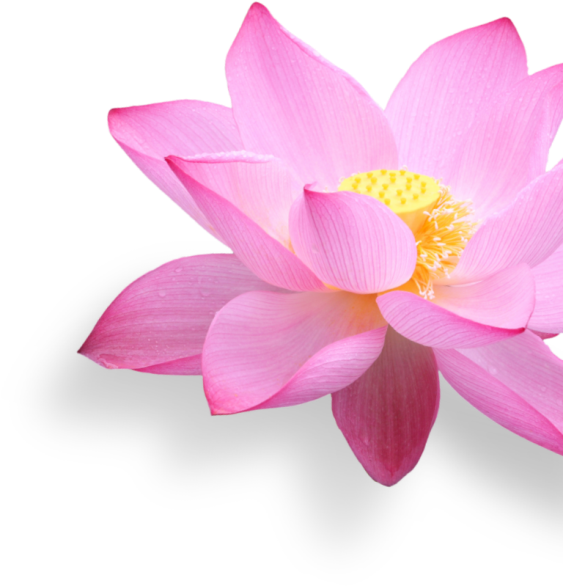 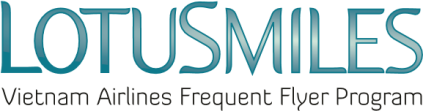 로터스마일즈 등급 마일 구매 신청서PURCHASING LOTUSMILES QUALIFYING MILE FORM등급 마일 구매 총액/Amount of purchasing qualifying miles: .................................현재 자격 기간/for current qualifying period:                                 혹는 지난 자격 기간/or the last qualifying period                              현재 등급/Current tier: .................. .. 등급 마일 구매 후 회원 등급/Tier after purchasing qualifying miles: ...........................조건/CONDITIONS: 구매한 마일은 더 높은 등급 산정을 위해 사용되며 로터스마일즈 규정에 따라 12개월간 유효합니다/Purchased miles are used for qualifying higher tier level and valid for 12 months as Lotusmiles’s regulations;.등급 마일은 현재 자격 기간을 위해 구입할 수 있습니다. 새 카드는 다음 자격 기간 말까지 유효합니다. /Qualifying miles can be bought for the current qualifying period. The new card will be valid through the end of the next qualifying period등급 마일은 지난 자격 기간을 위해 구입할 수 있습니다. 새 카드는 현재 자격 기간 말까지 유효합니다. /Qualifying miles can be bought for the last qualifying period. The new card will be valid through the end of the current qualifying period구입한 마일은 어떠한 경우에도 환불되지 않습니다./Purchased miles are nonrefundable in all cases.구입한 마일은 로터스마일즈 규정에 따라 보너스 신청 시 사용할 수 있습니다. /Purchased miles can be used for award redemption as Lotusmiles’s regulations.가격은 베트남 내에서 구매 시 1,000마일 당2,350,000동(VND)이며, 해외에서 구매 시 1,000마일 당 100달러(USD)입니다. / Rate is VND 2,350,000/1,000 miles if transaction is conducted within Vietnam and USD 100/1,000 miles if outside Vietnam.마일 구매는 1,000 마일 단위로 구매 당 최소 2,000마일씩 구매가 가능합니다./Members are requested to purchase at least 2,000 miles per purchase.구매자가 등급 마일 수신자가 아닌 경우, 양식에 서명함으로써 구매자는 수신자로부터 승인 받았다는 것을 확인해 주셔야 합니다./ In case the buyer is not the qualifying sector receiver, by signing the form, the buyer commits that he/she had the approval from the receiver.가격 및 조건은 사전 통지를 통해(혹은 통지 없이) 언제든지 변경될 수 있습니다. /Price and conditions may be changed at any time with (or without) prior notice.회원 카드는 주말과 공휴일을 제외하고 결제 후 5~20일 이내에 회원의 등록된 우편 주소로 특급 우편으로 배송됩니다./Membership card will be delivered by express mail to members’ registered mailing address within 5 to 20 days after the payment except weekend and public holidays.베트남항공 사무실에서 지불: _________________________________________________________Pay in Vietnam Airlines Office:본인은 상기 조건에 동의합니다. / I totally agree with the above conditions.      년 /Year	 월 /Month 	 일 /Date	구매자/회원 서명 Buyer/Member’s signature 